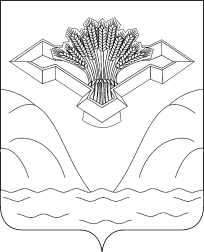                                                                     Российская Федерация                                                                                                                                           Самарская область          Администрация сельского поселения Верхние Белозерки   муниципального района Ставропольский Самарской областиПОСТАНОВЛЕНИЕот 12 июля  2017 г.                                                                          № 38«Об утверждении минимального размера оплаты труда в Администрации сельского поселения Верхние Белозерки муниципального района Ставропольский Самарской области»»На основании внесения изменений в Федеральный Закон "О минимальном размере оплаты труда" от 19.12.2016 года № 460 ФЗ, руководствуясь Уставом сельского поселения Верхние Белозерки, ПОСТАНОВЛЯЮСледующим  штатным единицам, по которым ФОТ не достигает нового уровня МРОТ:                -Инструктору по работе с молодежью                -Инструктору по спорту                -Водителям автомобиля                 -Ветеринарному фельдшеру               -Уборщику служебных помещений утвердить минимальную оплату труда данным работникам согласно штатному расписанию.2.Контроль за настоящим постановлением оставляю за собой.3. Настоящее Постановление вступает в силу с 03.07.2017 года.Глава сельского поселения Верхние Белозерки                           Самойлов С.А.